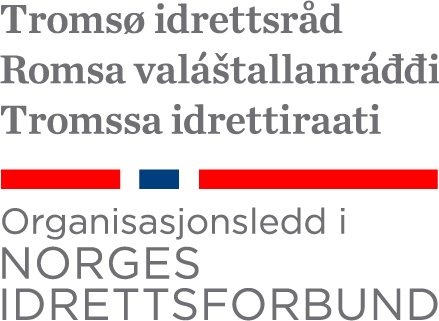 Inkluderingsseminar - Et levende og trygt idretts-TromsøNår:   torsdag 29.september 18-20 Hvor: Alfheim stadion, kantina i 2. etasjeProgram18.00 Velkommen.18.05 Idrettens Omnimodell           Ann Tone Håkonsen, Omni-veileder i Tromsø kommune19.00 kaffe og frukt19.15 Skole og idrett- våre felles barn og unge           Kim Sørensen, rektor ved Tromsdalen barneskole19.25 Ren og skjær idrettsglede            Aurora Heim, nestleder i Nordnorsk skøytekrets/ Ishavsbyen kunstløpklubb19.35 BKT - OMNIKLUBB19.45 Informasjon - inkluderingsarbeid i Tromsø20.00 Vel hjemPåmeldingslink til seminaret: https://forms.office.com/r/NKpvuyeNUp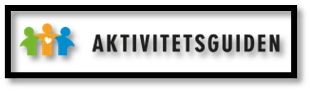 